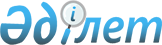 Ордабасы ауданының мәслихатының 2018 жылғы 20 желтоқсандағы № 37/1 "2019-2021 жылдарға арналған аудандық бюджет туралы" шешіміне өзгерістер енгізу туралы"
					
			Мерзімі біткен
			
			
		
					Түркістан облысы Ордабасы аудандық мәслихатының 2019 жылғы 13 желтоқсандағы № 53/1 шешiмi. Түркістан облысының Әдiлет департаментiнде 2019 жылғы 20 желтоқсанда № 5310 болып тіркелді. Мерзімі өткендіктен қолданыс тоқтатылды
      Қазақстан Республикасының 2008 жылғы 4 желтоқсандағы Бюджет кодексінің 109 бабының 5 тармағына, "Қазақстан Республикасындағы жергілікті мемлекеттік басқару және өзін-өзі басқару туралы" Қазақстан Республикасының 2001 жылғы 23 қаңтардағы Заңының 6 бабының 1 тармағының 1) тармақшасына және Түркістан облыстық мәслихатының 2019 жылғы 9 желтоқсандағы № 44/471-VI "Түркістан облыстық мәслихатының 2018 жылғы 12 желтоқсандағы № 33/347-VI "2019-2021 жылдарға арналған облыстық бюджет туралы" шешіміне өзгеріс енгізу туралы" Нормативтік құқықтық актілерді мемлекеттік тіркеу тізілімінде № 5295 тіркелген шешіміне сәйкес, Ордабасы ауданының мәслихаты ШЕШІМ ҚАБЫЛДАДЫ:
      1. Ордабасы ауданының мәслихатының 2018 жылғы 20 желтоқсандағы № 37/1 "2019-2021 жылдарға арналған аудандық бюджет туралы" (Нормативтік құқықтық актілерді мемлекеттік тіркеу тізілімінде № 4849 тіркелген, 2019 жылғы 26 қаңтардағы "Ордабасы оттары" газетінде және 2019 жылы 29 қаңтарда Қазақстан Республикасының нормативтік құқықтық актілерінің эталондық бақылау банкінде электрондық түрде жарияланған) шешіміне мынадай өзгерістер енгізілсін:
      1 тармақ мынадай редакцияда жазылсын:
      "1. Ордабасы ауданының 2019-2021 жылдарға арналған аудандық бюджеті тиісінше 1, 2 және 3 қосымшаларға сәйкес, оның ішінде 2019 жылға мынадай көлемде бекітілсін:
      1) кірістер – 27 050 340 мың теңге:
      салықтық түсімдер – 984 504 мың теңге;
      салықтық емес түсімдер – 17 324 мың теңге;
      негізгі капиталды сатудан түсетін түсімдер – 61 523 мың теңге;
      трансферттер түсімі – 25 986 989 мың теңге;
      2) шығындар – 27 159 078 мың теңге;
      3) таза бюджеттік кредиттеу – -4 624 мың теңге:
      бюджеттік кредиттер – 34 088 мың теңге;
      бюджеттік кредиттерді өтеу – 38 712 мың теңге;
      4) қаржы активтерімен операциялар бойынша сальдо – 0:
      қаржы активтерін сатып алу – 0;
      мемлекеттің қаржы активтерін сатудан түсетін түсімдер – 0;
      5) бюджет тапшылығы (профициті) – - 104 114 мың теңге;
      6) бюджет тапшылығын қаржыландыру (профицитін пайдалану) – 104 114 мың теңге:
      қарыздар түсімі – 34 088 мың теңге;
      қарыздарды өтеу – 38 712 мың теңге;
      бюджет қаражатының пайдаланылатын қалдықтары – 108 738 мың тенге.".
      көрсетілген шешімнің 1, 4 қосымшалары осы шешімнің 1, 2 қосымшаларына сәйкес жаңа редакцияда жазылсын.
      2. "Ордабасы ауданының мәслихат аппараты" мемлекеттік мекемесі Қазақстан Республикасының заңнамасында белгіленген тәртіппен:
      1) осы шешімді "Қазақстан Республикасының Әділет Министрлігі Түркістан облысының Әділет департаменті" Республикалық мемлекеттік мекемесінде мемлекеттік тіркелуін;
      2) осы шешімді оны ресми жарияланғаннан кейін Ордабасы ауданының мәслихатының интернет-ресурсына орналастыруды қамтамасыз етсін.
      3. Осы шешім 2019 жылғы 1 қаңтардан бастап қолданысқа енгізіледі. 2019 жылға арналған аудандық бюджет Бюджеттік инвестициялық жобаларды (бағдарламаларды) іске асыруға және заңды тұлғалардың жарғылық қорын қалыптастыруға бағытталған бюджеттік бағдарламалар бөлінісінде 2019-2021 жылдарға арналған аудандық бюджеттік даму бағдарламаларының тізбесі
					© 2012. Қазақстан Республикасы Әділет министрлігінің «Қазақстан Республикасының Заңнама және құқықтық ақпарат институты» ШЖҚ РМК
				
      аудандық мәслихат

      сессиясының төрағасы

К. Кулсариев

      мәслихат хатшысы

Б. Садвахасов
Ордабасы аудандық
мәслихатының 2019 жылғы
13 желтоқсанадағы № 53/1
шешіміне 1-қосымшаОрдабасы аудандық
мәслихатының 2018 жылғы
20 желтоқсандағы № 37/1
шешіміне 1-қосымша
Санаты
Санаты
Санаты
Санаты
Санаты
Сомасы, мың теңге
Сыныбы
Сыныбы
Сыныбы
Сыныбы
Сомасы, мың теңге
Кіші сыныбы
Кіші сыныбы
Кіші сыныбы
Сомасы, мың теңге
Ерекшелігі
Ерекшелігі
Сомасы, мың теңге
Атауы
Сомасы, мың теңге
1. Кірістер
27 050 340
1
Салықтық түсімдер
984 504
01
Табыс салығы
383 913
2
Жеке табыс салығы
383 913
03
Әлеуметтік салық
350 292
1
Әлеуметтік салық
350 292
04
Меншікке салынатын салықтар
205 093
1
Мүлікке салынатын салықтар
199 274
5
Бірыңғай жер салығы
5 819
05
Тауарларға, жұмыстарға және қызметтерге салынатын ішкі салықтар
31 576
2
Акциздер
7 895
3
Табиғи және басқа ресурстарды пайдаланғаны үшін түсетін түсімдер
3 736
4
Кәсіпкерлік және кәсіби қызметті жүргізгені үшін алынатын алымдар
19 790
5
Ойын бизнесіне салық
155
08
Заңдық маңызы бар әрекеттерді жасағаны және (немесе) оған уәкілеттігі бар мемлекеттік органдар немесе лауазымды адамдар құжаттар бергені үшін алынатын міндетті төлемдер
13 630
1
Мемлекеттік баж
13 630
2
Салықтық емес түсімдер
17 324
01
Мемлекеттік меншіктен түсетін кірістер
7 993
1
Мемлекеттік кәсіпорындардың таза кірісі бөлігінің түсімдері
117
3
Мемлекет меншігіндегі акциялардың мемлекеттік пакеттеріне дивидендтер
226
5
Мемлекет меншігіндегі мүлікті жалға беруден түсетін кірістер
7 612
7
Мемлекеттік бюджеттен берілген кредиттер бойынша сыйақылар
38
04
Мемлекеттік бюджеттен қаржыландырылатын, сондай-ақ Қазақстан Республикасы Ұлттық Банкінің бюджетінен (шығыстар сметасынан) қамтылатын және қаржыландырылатын мемлекеттік мекемелер салатын айыппұлдар, өсімпұлдар, санкциялар, өндіріп алулар
3 275
1
Мұнай секторы ұйымдарынан және Жәбірленушілерге өтемақы қорына түсетін түсімдерді қоспағанда, мемлекеттік бюджеттен қаржыландырылатын, сондай-ақ Қазақстан Республикасы Ұлттық Банкінің бюджетінен (шығыстар сметасынан) қамтылатын және қаржыландырылатын мемлекеттік мекемелер салатын айыппұлдар, өсімпұлдар, санкциялар, өндіріп алулар
3 275
06
Басқа да салықтық емес түсімдер
6 056
1
Басқа да салықтық емес түсімдер
6 056
3
Негізгі капиталды сатудан түсетін түсімдер
61 523
01
Мемлекеттік мекемелерге бекітілген мемлекеттік мүлікті сату
1
1
Мемлекеттік мекемелерге бекітілген мемлекеттік мүлікті сату
1
03
Жерді және материалдық емес активтерді сату
61 522
1
Жерді сату
61 522
4
Трансферттердің түсімдері
25 986 989
02
Мемлекеттік басқарудың жоғары тұрған органдарынан түсетін трасферттер
25 986 989
2
Облыстық бюджеттен түсетін трасферттер
25 986 989
Функционалдық топ
Функционалдық топ
Функционалдық топ
Функционалдық топ
Функционалдық топ
Сомасы, мың теңге
Кіші функция
Кіші функция
Кіші функция
Кіші функция
Сомасы, мың теңге
Бюджеттік бағдарламалардың әкімшісі
Бюджеттік бағдарламалардың әкімшісі
Бюджеттік бағдарламалардың әкімшісі
Сомасы, мың теңге
Бағдарлама
Бағдарлама
Сомасы, мың теңге
Кіші бағдарлама
Сомасы, мың теңге
Атауы
Сомасы, мың теңге
2. Шығындар
27 159 078
01
Жалпы сипаттағы мемлекеттiк қызметтер
553 700
1
Мемлекеттiк басқарудың жалпы функцияларын орындайтын өкiлдi, атқарушы және басқа органдар
158 534
112
Аудан (облыстық маңызы бар қала) мәслихатының аппараты
26 411
001
Аудан (облыстық маңызы бар қала) мәслихатының қызметін қамтамасыз ету жөніндегі қызметтер
26 411
122
Аудан (облыстық маңызы бар қала) әкімінің аппараты
132 123
001
Аудан (облыстық маңызы бар қала) әкімінің қызметін қамтамасыз ету жөніндегі қызметтер
127 163
003
Мемлекеттік органдардың күрделі шығыстары
4 060
113
Жергілікті бюджеттерден берілетін ағымдағы нысаналы трансферттер
900
2
Қаржылық қызмет
3 728
459
Ауданның (облыстық маңызы бар қаланың) экономика және қаржы бөлімі
2 443
003
Салық салу мақсатында мүлікті бағалауды жүргізу
2 443
489
Ауданның (облыстық маңызы бар қаланың) мемлекеттік активтер және сатып алу бөлімі
1 285
001
Жергілікті деңгейде мемлекеттік активтер мен сатып алуды басқару саласындағы мемлекеттік саясатты іске асыру жөніндегі қызметтер
1 035
003
Мемлекеттік органдардың күрделі шығыстары
250
9
Жалпы сипаттағы өзге де мемлекеттік қызметтер
391 438
458
Ауданның (облыстық маңызы бар қаланың) тұрғын үй-коммуналдық шаруашылығы, жолаушылар көлігі және автомобиль жолдары бөлімі
253 988
001
Жергілікті деңгейде тұрғын үй-коммуналдық шаруашылығы, жолаушылар көлігі және автомобиль жолдары саласындағы мемлекеттік саясатты іске асыру жөніндегі қызметтер
57 611
113
Жергілікті бюджеттерден берілетін ағымдағы нысаналы трансферттер
196 377
459
Ауданның (облыстық маңызы бар қаланың) экономика және қаржы бөлімі
35 590
001
Ауданның (облыстық маңызы бар қаланың) экономикалық саясаттын қалыптастыру мен дамыту, мемлекеттік жоспарлау, бюджеттік атқару және коммуналдық меншігін басқару саласындағы мемлекеттік саясатты іске асыру жөніндегі қызметтер
35 590
467
Ауданның (облыстық маңызы бар қаланың) құрылыс бөлімі
101 860
040
Мемлекеттік органдардың объектілерін дамыту
101 860
02
Қорғаныс
36 728
1
Әскери мұқтаждар
15 517
122
Аудан (облыстық маңызы бар қала) әкімінің аппараты
15 517
005
Жалпыға бірдей әскери міндетті атқару шеңберіндегі іс-шаралар
15 517
2
Төтенше жағдайлар жөніндегі жұмыстарды ұйымдастыру
21 211
122
Аудан (облыстық маңызы бар қала) әкімінің аппараты
21 211
006
Аудан (облыстық маңызы бар қала) ауқымындағы төтенше жағдайлардың алдын алу және оларды жою
18 246
007
Аудандық (қалалық) ауқымдағы дала өрттерінің, сондай-ақ мемлекеттік өртке қарсы қызмет органдары құрылмаған елдi мекендерде өрттердің алдын алу және оларды сөндіру жөніндегі іс-шаралар
2 965
03
Қоғамдық тәртіп, қауіпсіздік, құқықтық, сот, қылмыстық атқару қызметі
22 425
9
Қоғамдық тәртіп және қауіпсіздік саласындағы басқа да қызметтер
22 425
458
Ауданның (облыстық маңызы бар қаланың) тұрғын үй-коммуналдық шаруашылығы, жолаушылар көлігі және автомобиль жолдары бөлімі
22 425
021
Елдi мекендерде жол қозғалысы қауiпсiздiгін қамтамасыз ету 
22 425
04
Білім беру
15 397 304
1
Мектепке дейiнгi тәрбие және оқыту
1 744 480
464
Ауданның (облыстық маңызы бар қаланың) білім бөлімі
1 744 480
040
Мектепке дейінгі білім беру ұйымдарында мемлекеттік білім беру тапсырысын іске асыруға
1 744 480
2
Бастауыш, негізгі орта және жалпы орта білім беру
13 208 706
464
Ауданның (облыстық маңызы бар қаланың) білім бөлімі
9 422 475
003
Жалпы білім беру
9 301 517
006
Балаларға қосымша білім беру
120 958
467
Ауданның (облыстық маңызы бар қаланың) құрылыс бөлімі
3 786 231
024
Бастауыш, негізгі орта және жалпы орта білім беру объектілерін салу және реконструкциялау
3 786 231
9
Білім беру саласындағы өзге де қызметтер
444 118
464
Ауданның (облыстық маңызы бар қаланың) білім бөлімі
444 118
001
Жергілікті деңгейде білім беру саласындағы мемлекеттік саясатты іске асыру жөніндегі қызметтер
14 095
005
Ауданның (областык маңызы бар қаланың) мемлекеттік білім беру мекемелер үшін оқулықтар мен оқу-әдiстемелiк кешендерді сатып алу және жеткізу
365 170
015
Жетім баланы (жетім балаларды) және ата-аналарының қамқорынсыз қалған баланы (балаларды) күтіп-ұстауға қамқоршыларға (қорғаншыларға) ай сайынға ақшалай қаражат төлемі
37 951
067
Ведомстволық бағыныстағы мемлекеттік мекемелерінің және ұйымдарының күрделі шығыстары
23 348
113
Жергілікті бюджеттерден берілетін ағымдағы нысаналы трансферттер
3 554
06
Әлеуметтік көмек және әлеуметтік қамтамасыздандыру
4 215 464
1
Әлеуметтiк қамсыздандыру
3 282 394
451
Ауданның (облыстық маңызы бар қаланың) жұмыспен қамту және әлеуметтік бағдарламалар бөлімі
3 278 587
005
Мемлекеттік атаулы әлеуметтік көмек
3 278 587
464
Ауданның (облыстық маңызы бар қаланың) білім бөлімі
3 807
030
Патронат тәрбиешілерге берілген баланы (балаларды) асырап бағу 
3 807
2
Әлеуметтік көмек 
873 747
451
Ауданның (облыстық маңызы бар қаланың) жұмыспен қамту және әлеуметтік бағдарламалар бөлімі
873 747
002
Жұмыспен қамту бағдарламасы
541 328
004
Ауылдық жерлерде тұратын денсаулық сақтау, білім беру, әлеуметтік қамтамасыз ету, мәдениет, спорт және ветеринар мамандарына отын сатып алуға Қазақстан Республикасының заңнамасына сәйкес әлеуметтік көмек көрсету
24 397
006
Тұрғын үйге көмек көрсету
7 840
007
Жергілікті өкілетті органдардың шешімі бойынша мұқтаж азаматтардың жекелеген топтарына әлеуметтік көмек
65 545
010
Үйден тәрбиеленіп оқытылатын мүгедек балаларды материалдық қамтамасыз ету
4 271
014
Мұқтаж азаматтарға үйде әлеуметтiк көмек көрсету
54 194
015
Зейнеткерлер мен мүгедектерге әлеуметтiк қызмет көрсету аумақтық орталығы
6 639
017
Мүгедектерді оңалту жеке бағдарламасына сәйкес, мұқтаж мүгедектерді міндетті гигиеналық құралдармен және ымдау тілі мамандарының қызмет көрсетуін, жеке көмекшілермен қамтамасыз ету
105 499
023
Жұмыспен қамту орталықтарының қызметін қамтамасыз ету
64 034
9
Әлеуметтiк көмек және әлеуметтiк қамтамасыз ету салаларындағы өзге де қызметтер
59 323
451
Ауданның (облыстық маңызы бар қаланың) жұмыспен қамту және әлеуметтік бағдарламалар бөлімі
59 323
001
Жергілікті деңгейде халық үшін әлеуметтік бағдарламаларды жұмыспен қамтуды қамтамасыз етуді іске асыру саласындағы мемлекеттік саясатты іске асыру жөніндегі қызметтер
40 099
011
Жәрдемақыларды және басқа да әлеуметтік төлемдерді есептеу, төлеу мен жеткізу бойынша қызметтерге ақы төлеу
13 984
021
Мемлекеттік органдардың күрделі шығыстары
750
050
Қазақстан Республикасында мүгедектердің құқықтарын қамтамасыз етуге және өмір сүру сапасын жақсарту 
4 490
07
Тұрғын үй-коммуналдық шаруашылық
2 873 794
1
Тұрғын үй шаруашылығы
1 722 274
458
Ауданның (облыстық маңызы бар қаланың) тұрғын үй-коммуналдық шаруашылығы, жолаушылар көлігі және автомобиль жолдары бөлімі
809 865
033
Инженерлік-коммуникациялық инфрақұрылымды жобалау, дамыту және (немесе) жайластыру
809 865
467
Ауданның (облыстық маңызы бар қаланың) құрылыс бөлімі
912 409
003
Коммуналдық тұрғын үй қорының тұрғын үйін жобалау және (немесе) салу, реконструкциялау
13 492
004
Инженерлік-коммуникациялық инфрақұрылымды жобалау, дамыту және (немесе) жайластыру
710 981
098
Коммуналдық тұрғын үй қорының тұрғын үйлерін сатып алу
187 936
2
Коммуналдық шаруашылық
631 115
458
Ауданның (облыстық маңызы бар қаланың) тұрғын үй-коммуналдық шаруашылығы, жолаушылар көлігі және автомобиль жолдары бөлімі
631 115
012
Сумен жабдықтау және су бұру жүйесінің жұмыс істеуі
160 555
048
Қаланыжәнеелдімекендердіабаттандырудыдамыту
272 630
058
Елді мекендердегі сумен жабдықтау және су бұру жүйелерін дамыту
197 930
3
Елді-мекендерді көркейту
520 405
458
Ауданның (облыстық маңызы бар қаланың) тұрғын үй-коммуналдық шаруашылығы, жолаушылар көлігі және автомобиль жолдары бөлімі
520 405
015
Елді мекендердегі көшелерді жарықтандыру
20 312
018
Елдi мекендердi абаттандыру және көгалдандыру
500 093
08
Мәдениет,спорт, туризм және ақпараттық кеңістік
578 476
1
Мәдениет саласындағы қызмет
173 996
455
Ауданның (облыстық маңызы бар қаланың) мәдениет және тілдерді дамыту бөлімі
173 996
003
Мәдени-демалыс жұмысын қолдау
173 996
2
Спорт
228 358
465
Ауданның (облыстық маңызы бар қаланың) дене шынықтыру және спорт бөлімі
213 805
001
Жергілікті деңгейде дене шынықтыру және спорт саласындағы мемлекеттік саясатты іске асыру жөніндегі қызметтер
10 581
005
Ұлттық және бұқаралық спорт түрлерін дамыту
168 243
006
Аудандық (облыстық маңызы бар қалалық) деңгейде спорттық жарыстар өткiзу
20 228
007
Әртүрлi спорт түрлерi бойынша аудан (облыстық маңызы бар қала) құрама командаларының мүшелерiн дайындау және олардың облыстық спорт жарыстарына қатысуы
14 753
467
Ауданның (облыстық маңызы бар қаланың) құрылыс бөлімі
14 553
008
Cпорт объектілерін дамыту
14 553
3
Ақпараттық кеңістік
112 405
455
Ауданның (облыстық маңызы бар қаланың) мәдениет және тілдерді дамыту бөлімі
85 707
006
Аудандық (қалалық) кiтапханалардың жұмыс iстеуi
76 441
007
Мемлекеттiк тiлдi және Қазақстан халқының басқа да тiлдерін дамыту
9 266
456
Ауданның (облыстық маңызы бар қаланың) ішкі саясат бөлімі
26 698
002
Мемлекеттік ақпараттық саясат жүргізу жөніндегі қызметтер
26 698
9
Мәдениет, спорт, туризм және ақпараттық кеңiстiктi ұйымдастыру жөнiндегi өзге де қызметтер
63 717
455
Ауданның (облыстық маңызы бар қаланың) мәдениет және тілдерді дамыту бөлімі
10 218
001
Жергілікті деңгейде тілдерді және мәдениетті дамыту саласындағы мемлекеттік саясатты іске асыру жөніндегі қызметтер
9 604
032
Ведомстволық бағыныстағы мемлекеттік мекемелер мен ұйымдардың күрделі шығыстары
614
456
Ауданның (облыстық маңызы бар қаланың) ішкі саясат бөлімі
53 499
001
Жергілікті деңгейде ақпарат, мемлекеттілікті нығайту және азаматтардың әлеуметтік сенімділігін қалыптастыру саласында мемлекеттік саясатты іске асыру жөніндегі қызметтер
20 923
003
Жастар саясаты саласында іс-шараларды іске асыру
32 576
09
Отын-энергетика кешенi және жер қойнауын пайдалану
1 015 259
1
Отын және энергетика
3 277
458
Ауданның (облыстық маңызы бар қаланың) тұрғын үй-коммуналдық шаруашылығы, жолаушылар көлігі және автомобиль жолдары бөлімі
3 277
019
Жылу-энергетикалық жүйені дамыту
3 277
9
Отын-энергетика кешені және жер қойнауын пайдалану саласындағы өзге де қызметтер
1 011 982
458
Ауданның (облыстық маңызы бар қаланың) тұрғын үй-коммуналдық шаруашылығы, жолаушылар көлігі және автомобиль жолдары бөлімі
1 011 982
036
Газтасымалдау жүйесін дамыту 
1 011 982
10
Ауыл, су, орман, балық шаруашылығы, ерекше қорғалатын табиғи аумақтар, қоршаған ортаны және жануарлар дүниесін қорғау, жер қатынастары
343 729
1
Ауыл шаруашылығы
269 570
462
Ауданның (облыстық маңызы бар қаланың) ауыл шаруашылығы бөлімі
28 641
001
Жергілікте деңгейде ауыл шаруашылығы саласындағы мемлекеттік саясатты іске асыру жөніндегі қызметтер
28 641
473
Ауданның (облыстық маңызы бар қаланың) ветеринария бөлімі
240 929
001
Жергілікті деңгейде ветеринария саласындағы мемлекеттік саясатты іске асыру жөніндегі қызметтер
16 968
005
Мал көмінділерінің (биотермиялық шұңқырлардың) жұмыс істеуін қамтамасыз ету
918
007
Қаңғыбас иттер мен мысықтарды аулауды және жоюды ұйымдастыру
4 620
008
Алып қойылатын және жойылатын ауру жануарлардың, жануарлардан алынатын өнімдер мен шикізаттың құнын иелеріне өтеу
1 092
009
Жануарлардың энзоотиялық аурулары бойынша ветеринариялық іс-шараларды жүргізу
31 861
010
Ауыл шаруашылығы жануарларын сәйкестендіру жөніндегі іс-шараларды өткізу
2 082
011
Эпизоотияға қарсы іс-шаралар жүргізу
183 388
6
Жер қатынастары
26 795
463
Ауданның (облыстық маңызы бар қаланың) жер қатынастары бөлімі
26 795
001
Аудан (облыстық маңызы бар қала) аумағында жер қатынастарын реттеу саласындағы мемлекеттік саясатты іске асыру жөніндегі қызметтер
23 632
006
Аудандардың, облыстық маңызы бар, аудандық маңызы бар қалалардың, кенттердiң, ауылдардың, ауылдық округтердiң шекарасын белгiлеу кезiнде жүргiзiлетiн жерге орналастыру
2 888
007
Мемлекеттік органның күрделі шығыстары
275
9
Ауыл, су, орман, балық шаруашылығы, қоршаған ортаны қорғау және жер қатынастары саласындағы басқа да қызметтер
47 364
459
Ауданның (облыстық маңызы бар қаланың) экономика және қаржы бөлімі
43 212
099
Мамандарға әлеуметтік қолдау көрсету жөніндегі шараларды іске асыру
43 212
462
Ауданның (облыстық маңызы бар қаланың) ауыл шаруашылығы бөлімі
4 152
099
Мамандарға әлеуметтік қолдау көрсету жөніндегі шараларды іске асыру
4 152
11
Өнеркәсіп, сәулет, қала құрылысы және құрылыс қызметі
41 537
2
Сәулет, қала құрылысы және құрылыс қызметі
41 537
467
Ауданның (облыстық маңызы бар қаланың) құрылыс бөлімі
27 810
001
Жергілікті деңгейде құрылыс саласындағы мемлекеттік саясатты іске асыру жөніндегі қызметтер
27 810
468
Ауданның (облыстық маңызы бар қаланың) сәулет және қала құрылысы бөлімі
13 727
001 
Жергілікті деңгейде сәулет және қала құрылысы саласындағы мемлекеттік саясатты іске асыру жөніндегі қызметтер
13 727
12
Көлік және коммуникация
344 520
1
Автомобиль көлігі
344 520
458
Ауданның (облыстық маңызы бар қаланың) тұрғын үй-коммуналдық шаруашылығы, жолаушылар көлігі және автомобиль жолдары бөлімі
344 520
023
Автомобиль жолдарының жұмыс істеуін қамтамасыз ету
5 118
045
Аудандық маңызы бар автомобиль жолдарын және елді-мекендердің көшелерін күрделі және орташа жөндеу
339 402
13
Басқалар
583 545
3
Кәсіпкерлік қызметті қолдау және бәсекелестікті қорғау
27 127
469
Ауданның (облыстық маңызы бар қаланың) кәсіпкерлік бөлімі
27 127
001
Жергілікті деңгейде кәсіпкерлікті дамыту саласындағы мемлекеттік саясатты іске асыру жөніндегі қызметтер
22 977
113
Жергілікті бюджеттерден берілетін ағымдағы нысаналы трансферттер
4 150
9
Басқалар
556 418
455
Ауданның (облыстық маңызы бар қаланың) мәдениет және тілдерді дамыту бөлімі
11 587
052
"Ауыл-Ел бесігі" жобасы шеңберінде ауылдық елді мекендердегі әлеуметтік және инженерлік инфрақұрылым бойынша іс-шараларды іске асыру
11 587
458
Ауданның (облыстық маңызы бар қаланың) тұрғын үй-коммуналдық шаруашылығы, жолаушылар көлігі және автомобиль жолдары бөлімі
115 713
062
Ауыл-Ел бесігі" жобасы шеңберінде ауылдық елді мекендердегі әлеуметтік және инженерлік инфрақұрылым бойынша іс-шараларды іске асыру
115 713
459
Ауданның (облыстық маңызы бар қаланың) экономика және қаржы бөлімі
172 482
008
Жергілікті бюджеттік инвестициялық жобалардың техникалық-экономикалық негіздемелерін және мемлекеттік-жекешелік әріптестік жобалардың, оның ішінде концессиялық жобалардың конкурстық құжаттамаларын әзірлеу немесе түзету, сондай-ақ қажетті сараптамаларын жүргізу, мемлекеттік-жекешелік әріптестік жобаларды, оның ішінде концессиялық жобаларды консультациялық сүйемелдеу
8 908
026
Аудандық маңызы бар қала, ауыл, кент, ауылдық округ бюджеттеріне азаматтық қызметшілердің жекелеген санаттарының, мемлекеттік бюджет қаражаты есебінен ұсталатын ұйымдар қызметкерлерінің, қазыналық кәсіпорындар қызметкерлерінің жалақысын көтеруге берілетін ағымдағы нысаналы трансферттер
145 082
066
Аудандық маңызы бар қала, ауыл, кент, ауылдық округ бюджеттеріне мемлекеттік әкімшілік қызметшілердің жекелеген санаттарының жалақысын көтеруге берілетін ағымдағы нысаналы трансферттер
18 492
464
Ауданның (облыстық маңызы бар қаланың) білім бөлімі
256 636
076
Аудандық маңызы бар қала, ауыл, кент, ауылдық округ бюджеттеріне "Ауыл-Ел бесігі" жобасы шеңберінде ауылдық елді мекендердегі әлеуметтік және инженерлік инфрақұрылым бойынша іс-шараларды іске асыруға берілетін ағымдағы нысаналы трансферттер
256 636
14
Борышқа қызмет көрсету
42
1
Борышқа қызмет көрсету
42
459
Ауданның (облыстық маңызы бар қаланың) экономика және қаржы бөлімі
42
021
Жергілікті атқарушы органдардың облыстық бюджеттен қарыздар бойынша сыйақылар мен өзге де төлемдерді төлеу бойынша борышына қызмет көрсету
42
15
Трансферттер
1 152 555
1
Трансферттер
1 152 555
459
Ауданның (облыстық маңызы бар қаланың) экономика және қаржы бөлімі
1 152 555
006
Пайдаланылмаған (толық пайдаланылмаған) нысаналы трансферттерді қайтару
2 007
024
Заңнаманы өзгертуге байланысты жоғары тұрған бюджеттің шығындарын өтеуге төменгі тұрған бюджеттен ағымдағы нысаналы трансферттер
493 502
038
Субвенциялар
657 046
3. Таза бюджеттік кредиттеу
-4 624
Функционалдық топ
Функционалдық топ
Функционалдық топ
Функционалдық топ
Функционалдық топ
Сомасы, мың теңге
Кіші функция
Кіші функция
Кіші функция
Кіші функция
Сомасы, мың теңге
Бюджеттік бағдарламалардың әкімшісі
Бюджеттік бағдарламалардың әкімшісі
Бюджеттік бағдарламалардың әкімшісі
Сомасы, мың теңге
Бағдарлама
Бағдарлама
Сомасы, мың теңге
Кіші бағдарлама
Сомасы, мың теңге
Атауы
Сомасы, мың теңге
Бюджеттік кредиттер
34 088
10
Ауыл,су, орман, балық шаруашылығы, ерекше қорғалатын табиғи аумақтар, қоршаған ортаны және жануарлар дүниесін қорғау, жер қатынастары
34 088
9
Ауыл, су, орман, балық шаруашылығы, қоршаған ортаны қорғау және жер қатынастары саласындағы басқа да қызметтер
34 088
459
Ауданның (облыстық маңызы бар қаланың) экономика және қаржы бөлімі
34 088
018
Мамандарды әлеуметтік қолдау шараларын іске асыру үшін бюджеттік кредиттер
34 088
Санаты
Санаты
Санаты
Санаты
Санаты
Сомасы, мың теңге
Сыныбы
Сыныбы
Сыныбы
Сыныбы
Сомасы, мың теңге
Кіші сыныбы
Кіші сыныбы
Кіші сыныбы
Сомасы, мың теңге
Ерекшелігі
Ерекшелігі
Сомасы, мың теңге
Атауы
Сомасы, мың теңге
Бюджеттік кредиттерді өтеу
38 712
5
Бюджеттік кредиттерді өтеу
38 712
1
Бюджеттік кредиттерді өтеу
38 712
1
Мемлекеттік бюджеттен берілген бюджеттік кредиттерді өтеу
38 712
13
Жеке тұлғаларға жергілікті бюджеттен берілген бюджеттік кредиттерді өтеу
38 712
4. Қаржы активтерімен операциялар бойынша сальдо
0
Қаржы активтерін сатып алу
0
Мемлекеттің қаржы активтерін сатудан түсетін түсімдер
0
5. Бюджет тапшылығы (профицит)
-104 114
6. Бюджет тапшылығын қаржыландыру (профицитін пайдалану)
104 114
Санаты
Санаты
Санаты
Санаты
Санаты
Сомасы, мың теңге
Сыныбы
Сыныбы
Сыныбы
Сыныбы
Сомасы, мың теңге
Кіші сыныбы
Кіші сыныбы
Кіші сыныбы
Сомасы, мың теңге
Ерекшелігі
Ерекшелігі
Сомасы, мың теңге
Атауы
Сомасы, мың теңге
Қарыздар түсімі
34 088
7
Қарыздар түсімі
34 088
01
Мемлекеттік ішкі қарыздар
34 088
2
Қарыз алу келісім-шарттары
34 088
03
Ауданның (облыстық маңызы бар қаланың) жергілікті атқарушы органы алатын қарыздар
34 088
Функционалдық топ
Функционалдық топ
Функционалдық топ
Функционалдық топ
Функционалдық топ
Сомасы, мың теңге
Кіші функция
Кіші функция
Кіші функция
Кіші функция
Сомасы, мың теңге
Бюджеттік бағдарламалардың әкімшісі
Бюджеттік бағдарламалардың әкімшісі
Бюджеттік бағдарламалардың әкімшісі
Сомасы, мың теңге
Бағдарлама
Бағдарлама
Сомасы, мың теңге
Кіші бағдарлама
Сомасы, мың теңге
Атауы
Қарыздарды өтеу
38 712
16
Қарыздарды өтеу
38 712
1
Қарыздарды өтеу
38 712
459
Ауданның (облыстық маңызы бар қаланың) экономика және қаржы бөлімі
38 712
005
Жергілікті атқарушы органның жоғары тұрған бюджет алдындағы борышын өтеу
38 712
Санаты
Санаты
Санаты
Санаты
Санаты
Сомасы, мың теңге
Сыныбы
Сыныбы
Сыныбы
Сыныбы
Сомасы, мың теңге
Кіші сыныбы
Кіші сыныбы
Кіші сыныбы
Сомасы, мың теңге
Ерекшелігі
Ерекшелігі
Сомасы, мың теңге
Атауы
Сомасы, мың теңге
Бюджет қаражатының пайдаланылатын қалдықтары
108 738Ордабасы аудандық
мәслихатының 2019 жылғы
13 желтоқсанадағы № 53/1
шешіміне 2-қосымшаОрдабасы аудандық
мәслихатының 2018 жылғы
20 желтоқсандағы № 37/1
шешіміне 4-қосымша
Функционалдық топ
Функционалдық топ
Функционалдық топ
Функционалдық топ
Функционалдық топ
Кіші функция
Кіші функция
Кіші функция
Кіші функция
Бюджеттік бағдарламалардың әкiмшiсi
Бюджеттік бағдарламалардың әкiмшiсi
Бюджеттік бағдарламалардың әкiмшiсi
Бағдарлама
Бағдарлама
Кіші бағдарлама
Кіші бағдарлама
Атауы
Атауы
Шығындар
01
Жалпы сипаттағы мемлекеттік қызметтер
9
Жалпы сипаттағы өзге де мемлекеттік қызметтер
467
Ауданның (облыстық маңызы бар қаланың) құрылыс бөлімі
040
Мемлекеттік органдардың объектілерін дамыту
04
Білім беру
2
Бастауыш, негізгі орта және жалпы орта білім беру
467
Ауданның (облыстық маңызы бар қаланың) құрылыс бөлімі
024
Бастауыш, негізгі орта және жалпы орта білім беру объектілерін салу және реконструкциялау
07
Тұрғын үй-коммуналдық шаруашылық
1
Тұрғын үй шаруашылығы
458
Ауданның (облыстық маңызы бар қаланың) тұрғын үй-коммуналдық шаруашылығы, жолаушылар көлігі және автомобиль жолдары бөлімі
033
Инженерлік-коммуникациялық инфрақұрылымды жобалау, дамыту, және (немесе) жайластыру
467
Ауданның (облыстық маңызы бар қаланың) құрылыс бөлімі
003
Коммуналдық тұрғын үй қорының тұрғын үйін жобалау және (немесе) салу, реконструкциялау
004
Инженерлік-коммуникациялық инфрақұрылымды жобалау, дамыту және (немесе) жайластыру
098
Коммуналдық тұрғын үй қорының тұрғын үйлерін сатып алу
2
Коммуналдық шаруашылық
458
Ауданның (облыстық маңызы бар қаланың) тұрғын үй-коммуналдық шаруашылығы, жолаушылар көлігі және автомобиль жолдары бөлімі
048
Қаланы және елді мекендерді абаттандыруды дамыту
058
Елді мекендердегі сумен жабдықтау және су бұру жүйелерін дамыту
08
Мәдениет, спорт, туризм және ақпараттық кеңістік
2
Спорт
467
Ауданның (облыстық маңызы бар қаланың) құрылыс бөлімі
008
Спорт объектілерін дамыту
09
Отын-энергетика кешенi және жер қойнауын пайдалану
1
Отын және энергетика
458
Ауданның (облыстық маңызы бар қаланың) тұрғын үй-коммуналдық шаруашылығы, жолаушылар көлігі және автомобиль жолдары бөлімі
019
Жылу энергетикалық жүйені дамыту
9
Отын-энергетика кешені және жер қойнауын пайдалану саласындағы өзге де қызметтер
458
Ауданның (облыстық маңызы бар қаланың) тұрғын үй-коммуналдық шаруашылығы, жолаушылар көлігі және автомобиль жолдары бөлімі
036
Газ тасымалдау жүйесін дамыту